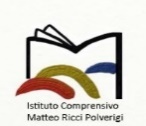 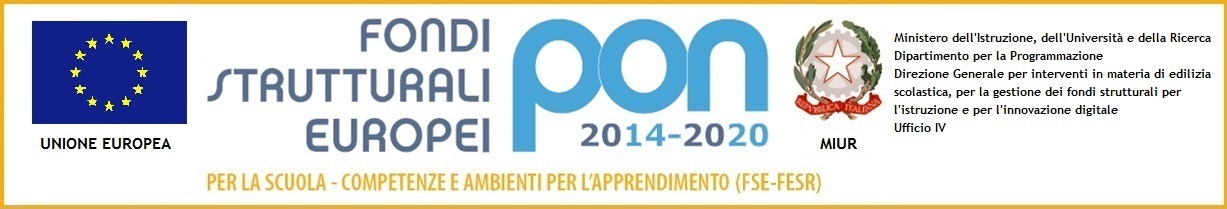 ISTITUTO COMPRENSIVO “MATTEO RICCI”Via Marconi n. 22 – 60020  POLVERIGI (AN)		Tel. 071/906101-9069265  Fax 071/9069265 – Cod. Fisc. 80016950422e-mail: anic80300l@istruzione.it pec: anic80300l@pec.istruzione.itwww.icpolverigi.edu.itALLEGATO A.2AL DIRIGENTE SCOLASTICO ISTITUTO COMPRENSIVO “MATTEO RICCI” POLVERIGIDOMANDA DI CONFERMA ISCRIZIONE ALLA SCUOLA PRIMARIAA.S. 2020/2021l/La sottoscritto/a __________________________________________________________________________(cognome e nome)in qualità di  genitore/esercente la responsabilità genitoriale          tutore          affidatarioCONFERMA L’ISCRIZIONEper l’a.s. 2020/2021 dell’alunn________________________________________________________________								(Cognome Nome)nato/a a ________________________________________________ il ______________________________   M			 F  al SECONDO ANNO      al TERZO ANNO    al QUARTO ANNO   al QUINTO ANNO della Scuola Primaria:(mettere una croce nella voce che interessa) Polo Scolastico Scuola Primaria IV Novembre – Don Bosco via M.L. King - Agugliano       Tempo Pieno 40 ore curriculari             dalle 08.00 alle 16.00 dal Lunedì al Venerdì        Tempo Normale 27 ore curriculari             dalle 08.00 alle 12.30 dal Lunedì al Sabato        Tempo Potenziato 28 ore (27+1 con Mensa)              dalle ore 08.00 alle 13.00 dal Lunedì al Venerdì              dalle ore 14.00 alle 16.00 un giorno a settimana Scuola Primaria Leopardi, Via Santa Caterina, 8 Camerata Picena       Tempo Pieno 40 ore curriculari             dalle 08.05 alle 16.05 dal Lunedì al Venerdì        Tempo Normale 27 ore curriculari             dalle 08.05 alle 13.05 dal Lunedì al Venerdì	      dalle 08.05 alle 12.05 e dalle 13.05 alle 16.05 il giorno del rientro pomeridiano (uno per classe)Dichiara, pertanto, sotto la propria responsabilità, di non presentare domanda di iscrizione presso un altro Istituto Comprensivo. COMUNICA che per l’anno scolastico 2020/2021 NON CONFERMA l’iscrizione alla scuola per il seguente motivo:_______________________________________________________________________________________________________________________________________________________________________________________________________________________________________________________________In base alle norme sullo snellimento dell’attività amministrativa, consapevole delle responsabilità cui va incontro in caso di dichiarazione mendace, non corrispondente al veroDICHIARA CHE- _l_ bambin _ ___________________________________________________________________________   (cognome e nome)				(codice fiscale)- è nat_ a ____________________________________ il _________________________________________- è cittadino   italiano  altro (indicare nazionalità) ______________________________________________- è residente a ___________________________________________ (prov. ) _________________________- Via/piazza ______________________________________________n._____tel.______________________e/o domiciliato a _________________________________________ prov. _________________________ in Via/Piazza ______________________________________________________ n. __________________Telefono _________________________________cell. padre ____________________________________ cell. madre ______________________________ cell. tutore/affidatario ____________________________e-mail _________________________________________________________________________________è stato/a sottoposto/a alle vaccinazioni obbligatorie: 				                  SI       NO(produrre documentazione obbligo vaccinale di cui alla L. 71/2017, modificata dalla L.119/2017)il minore è in situazione di disabilità 							   SI         NO(la documentazione, rilasciata dal competente Servizio ASUR, dovrà essere depositata in Segreteria)La propria famiglia convivente, oltre l’alunno/a, è composta da:Genitore esercente la responsabilità genitoriale, non convivente (da compilare se ricorre il caso):________________________________________            _________________________             _______________(Cognome e Nome) 				              ( Luogo) 		                         (data di nascita)_____________________________________________________________________ ______________________(Residenza e indirizzo tel.)Altri figli iscritti presso l’Istituto Comprensivo “Matteo Ricci”:     Cognome e Nome 				    Scuola 			                       Classe frequentata1. __________________________________    ________________________________             _______________2. __________________________________    ________________________________             _______________3. __________________________________    ________________________________             _______________Firma di autocertificazione* (Legge127 del 1997, d.P.R. 445 del 2000)_____________________________________________(da sottoscrivere al momento della presentazione della domanda alla scuola)* Alla luce delle disposizioni del codice civile in materia di filiazione, la richiesta di iscrizione, rientrando nella responsabilità genitoriale, deve essere sempre condivisa dai genitori. Qualora la domanda sia firmata da un solo genitore, si intende che la scelta dell’istituzione scolastica sia stata condivisa.Il sottoscritto, presa visione dell’informativa resa dalla scuola ai sensi dell’articolo 13  del Regolamento (UE) 2016/679 del Parlamento europeo e del Consiglio del 27 aprile 2016 relativo alla protezione delle persone fisiche con riguardo al trattamento dei dati personali, nonché alla libera circolazione di tali dati, dichiara di essere consapevole che la scuola presso la quale il bambino risulta iscritto può utilizzare i dati contenuti nella presente autocertificazione esclusivamente nell’ambito e per i fini istituzionali propri della Pubblica Amministrazione (decreto legislativo 30.6.2003, n. 196 e successive modificazioni, Regolamento (UE) 2016/679).Data      			                                                                                 _______________________FIRMA per presa visione * ____________________________________________________________                         P.S. La domanda per usufruire della mensa scolastica e/o trasporto va presentata al Comune di competenza: Comune di Agugliano, Uff. Pubblica Istruzione, scaricabile dal sito; http://www.unionecastelli.it/ Comune di Polverigi, Uff. Pubblica Istruzione, scaricabile dal sito. http://www.unionecastelli.it/Comune di Camerata Picena, Uff. Scuola, scaricabile dal sito:  http://www.comune.cameratapicena.an.it/hh/index.phpGrado di parentelaCognome e NomeLuogo di nascitaData di nascitaIndirizzo (se diverso da quello  dell’alunno)Padre Madre